 ПРОЄКТ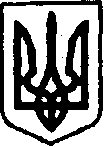 УКРАЇНАКЕГИЧІВСЬКА СЕЛИЩНА РАДАХХІХ СЕСІЯ VIIІ СКЛИКАННЯРІШЕННЯ_____________________               смт Кегичівка  		                №______ Про вступ до Асоціації органів місцевого самоврядування Харківської областіЗ метою більш ефективного здійснення своїх повноважень, узгодження дій органів місцевого самоврядування щодо захисту прав та законних інтересів територіальних громад, сприяння місцевому та регіональному розвитку, керуючись Законом України «Про асоціації органів місцевого самоврядування», статтями 4, 10, 15, 25-26, 42, 46, 59  Закону України «Про місцеве самоврядування в Україні», Кегичівська селищна рада ВИРІШИЛА:Вступити у члени Асоціації органів місцевого самоврядування Харківської області (код ЄДРПОУ 36625460).Уповноважити селищного голову ДОЦЕНКО Антона Юрійовича представляти Кегичівську селищну раду в Асоціації органів місцевого самоврядування Харківської області.Доручити відділу бухгалтерського обліку та звітності селищної ради проводити щорічну сплату членських внесків до Асоціації органів місцевого самоврядування Харківської області.Визнати таким, що втратило чинність рішення XVII сесії VIII скликання Кегичівської селищної ради від 30 вересня 2021 року № 3645 «Про визнання рішень такими, що втратили чинність». Контроль за виконанням даного рішення покласти на постійну комісію           з питань бюджету, фінансів, соціально-економічного розвитку та комунальної власності Кегичівської селищної ради (голова комісії Вікторія ЛУЦЕНКО), 
з питань Регламенту, забезпечення, охорони та захисту прав людини 
і громадянина, законності, громадського порядку, депутатської діяльності 
та етики, розвитку місцевого самоврядування Кегичівської селищної ради (голова комісії Ірина ЛЕШКО).Кегичівський селищний голова                                             Антон ДОЦЕНКО